Karta nr 1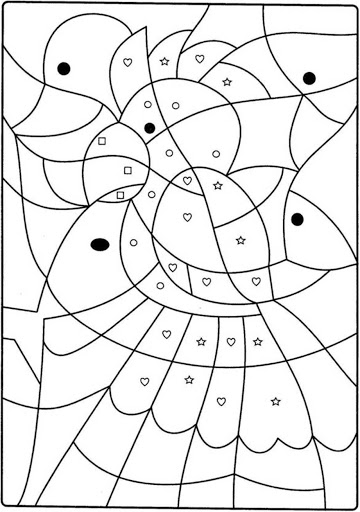 Pokoloruj wg kodu:                  - na żółto                  - na zielono                  - na niebiesko                  - na czerwono